வயர (or வய்ர).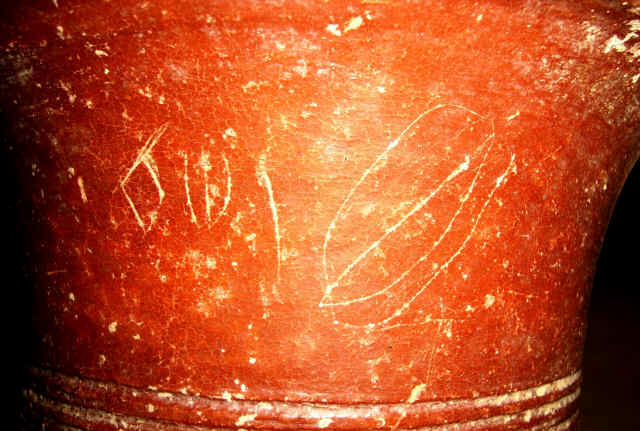 